Rahmenvereinbarung                                      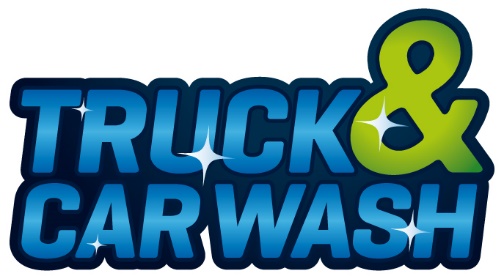 ZwischenTruck & Car Wash Siemensstrasse 1189343 Jettingen-Scheppachinfo@truckcarwash.de1. Vertragspartner2. LeistungsobjektDie unter 1. genannte Firma (in Folge Kunde) und Truck & Car Wash (in Folge TCW) vereinbaren, dass der Kunde seine Fahrzeuge zu nachfolgend aufgelisteten Bedingungen bei TCW auf Rechnung/Lieferschein waschen lassen kann. TCW richtet für diesen Zweck ein Kundenkonto ein.3. LeistungsumfangDie Basiswäsche beinhaltet die komplette Außenreinigung des Fahrzeuges incl. Felgen, Unterboden und Chassis durch. Weitere Leistungen siehe Preisliste4. PreiseFür die erbrachte Reinigungsleistung, berechnet CTW den in der jeweils gültigen Preisliste ausgeschriebenen Nettobetrag für den jeweiligen Fahrzeugtyp (Waschprogramm), abzüglich der nachfolgend aufgeführten Sonderrabatte, abhängig der getätigten Wäschen pro Monat. Rabattfähig sind alle in unseren Anlagen getätigten Wäschen. Die Preise verstehen sich zuzüglich der jeweils gültigen Mehrwertsteuer5. RabatteBei monatlich 10 bis 30 Wäschen = 5% RabattBei monatlich 31 bis 50 Wäschen = 10% RabattBei monatlich 51 bis 100 Wäschen = 12% RabattAb monatlich 100 Wäschen = 15% Rabatt7. ZahlungsbedingungenDie Rechnungstellung erfolgt monatlich per Post oder elektronisch. Der Rechnungsbetrag wird nach Vereinbarung  per Lastschrift oder Überweisung beglichen. 8. HaftungsausschlussDie Firma TCW haftet nicht für Schäden, die aus dem Vertragsverhältnis und seiner Erfüllung entstehen, es sei denn, TCW und / oder ihre Erfüllungs- bzw. Verrichtungsgehilfen haben diese Schäden grob fahrlässig oder vorsätzlich verursacht. Bei Verletzung vertragswesentlicher Pflichten sowie bei der Haftung wegen Verletzung des Lebens, des Körpers oder der Gesundheit, haftet TCW jedoch uneingeschränkt im Rahmen der eingedeckten Versicherungsleistungen auch für fahrlässige Verursachung.9. SonderleistungenWeitere Sonderleistungen werden gesondert in Rechnung gestellt. (siehe Preisliste)10. Salvatorische KlauselSollte eine Klausel oder ein Teil einer Klausel dieser Vereinbarung unwirksam sein oder werden, so bleibt die Wirksamkeit der übrigen Vereinbarungen davon unberührt. Beide Parteien verpflichten sich schon jetzt, eine wirksame Klausel zu vereinbaren und von vornherein für und gegen sich gelten zu lassen, die der ursprünglich gewollten wirtschaftlich am nächsten kommt und zulässig ist. Der Vertragspartner bestätigt, dass er die unten aufgeführten allgemeinen Geschäftsbedingungen zur Kenntnis genommen hat und erkennt diese als Vertragsbestandteil ausdrücklich an.______________________________Datum, Kunde Unterschrift/Stempel